Artur Degen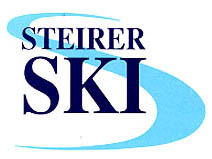 Waagner-Birostrasse 74A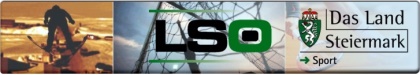 8020 GrazMobil: 0664 5122666artur.degen@gmx.athttp://www.steirerski.at                                                 		        FACHREFERAT                                                  	          LEHRWESENGeschätzte/r Übungsleiter/in und Instruktoren/InAls Referent des Steirischen Skiverbandes möchte ich mich zuerst für Eure wertvolle Tätigkeit,  in den Vereinen recht herzlich bedanken. Die STVS Instruktor Tagung und ÜBL Fortbildung wird in 2 Tagen an einem Wochenende auf der Riesneralm durchgeführt. Hier steht uns das JUFA Gästehaus Donnersbachwald als Quartier mit HP zur Verfügung. Bei der heurigen Tagung wird der Schwerpunkt der Kinder- Schilauf seinEin weiteres Thema sind Neuerungen im Österreichischen Skilehrplan INFOS Fortbildungen für Übungsleiter werden jedes Jahr angeboten Für Instruktoren sind es nur Einfahrtage und keine Pflicht- Fortbildungen                                                                                                                                 Das Evidenzblatt muss immer zurückgesendet werden, auch ohne Tätigkeitsnachweis (kurze Begründung), Vereinsstempel und Unterschrift der Vereinsführung nicht vergessen.  Nach zweimaliger nicht Rücksendung in Folge, erfolgt die Löschung aus der Datei. Eine Wiederaufnahme ist durch ein Ansuchen des Vereines und Absolvierung einer Fortbildung möglich. Als Tätigkeitsnachweis gelten nur Einsätze mit ÖSV Mitgliedern und Kooperationen mit Schulen und Kindergärten.                                                                                            Bitte um  Bekanntgabe von Adressänderung, Vereinswechsel (neue ÖSV Nummer), neue Tel. Nr. und     E-Mail Adresse.Termine, Infos und Berichte siehe Homepage                                                           www.steirerski.at  Aus/Fortbildung/Lehrwesen              www.oesv.at  Ausbildung/Instruktoren	Mit sportlichen Grüßen, Artur DegenNächste Seite, Einladung zur TagungEinladung zurInstruktoren Alpin TagungÜbungsleiter Alpin Fortbildung Themen: Neues im Österreichischen SkilehrplanKinderschilaufTermin:	15. bis 16. Dez.  2018Ort:	Riesneralm, JUFA Gästehaus DonnersbachwaldZeitplan:	Samstag  15. Dez. 2018	08:45 Uhr 	Treffpunkt Talstation Riesneralm	16:30 Uhr	Quartierzuweisung JUFA Gästehaus	17:00 Uhr 	Treffpunkt Vortragsaal 	18:30 Uhr	Abendessen, danach Ausgabe der IVSI Marken	19:30 Uhr	Bericht u. Info über Referat Lehrwesen 		Neues im Österreichischen Skilehrplan                      Kinderschilauf	Sonntag 16. Dez. 2018	09:00 Uhr	Treffpunkt Talstation Riesneralm	15:00 Uhr 	Kursende Programmänderung vorbehaltenKosten:   Quartier eine HP ca. € 56 ,-  bei Bedarf,                  Anmeldung über Degen Artur, 0664 5122666, artur.degen@gmx.at    	 Kursbeitrag: € 50,-	Lift:  GruppenermäßigungAnmeldung:	             per E-Mail:  artur.degen@gmx.at Der Kursbeitrag von € 50,- ist bis 2. Dez. 2018 auf folgendes Konto einzuzahlen:Raiffeisenbank Haus/E., IBAN: AT70 3848 1000 0301 5807, BIC: RZSTAT2G481 unter der Angabe:Vor- Zuname + Inst Tagung;      Die Einzahlung des Kursbeitrages gilt als Anmeldebestätigung Anmeldeschluss: 02. Dez. 2018